Podaljšano bivanje, 3. in 4. razred, 23. 4. 2020Pozdravljeni tretješolci in četrtošolci!Vesela bova, če nama boš poslal kakšno fotografijo tvojih dejavnosti ali pa nama kar tako napisal kakšen stavek.Najina naslova: lucija.sarc1@guest.arnes.si	vojotodor@gmail.comČetrtek, 23. april 2020Kako ti je šlo včeraj pri ugankah? Kaj pa matematika? Dobro, danes boš imel bolj sproščujoči nalogi. Gre za pobarvanko in bolj zahteven labirint. Sličici naprej natisni, potem pa naj se zabava prične! Lahko pa se pozabavaš tudi tako, da ju odpreš v programu Slikar in ju pobarvaš oz. rešiš na računalniku.			Uživaj!Pobarvaj Toma. 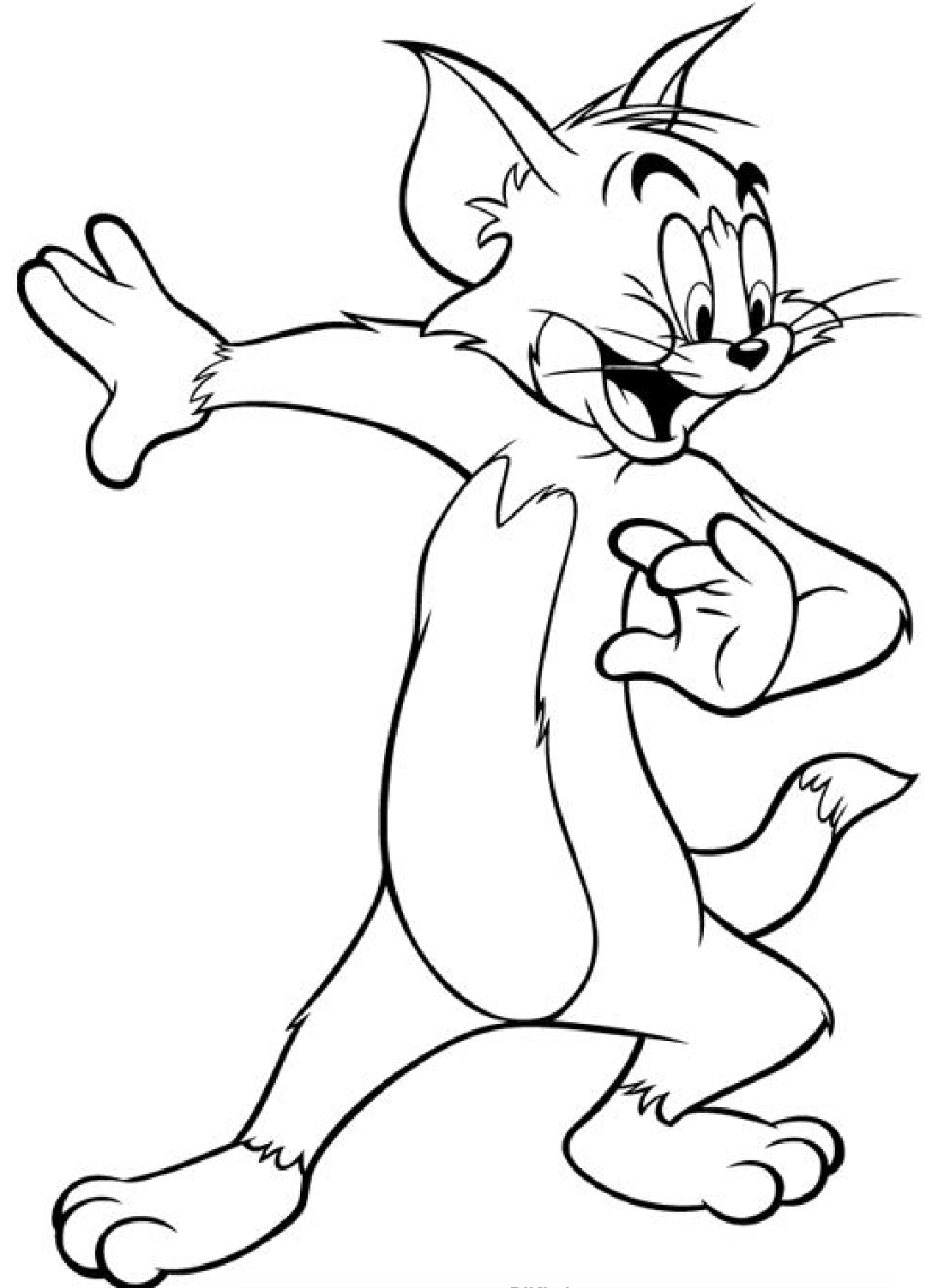 Najdi pot do cilja.  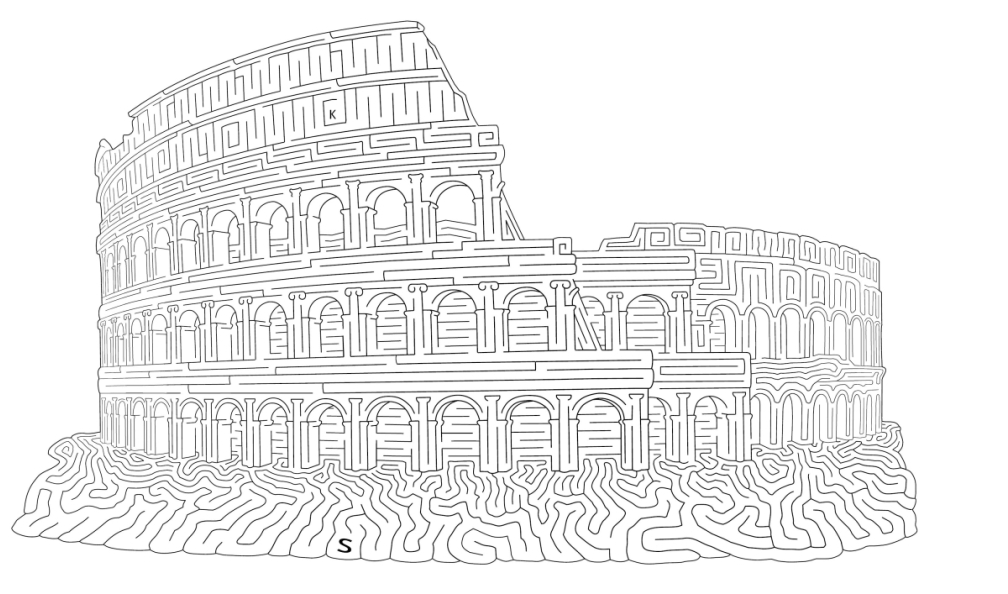 